INSTRUCCIONES PARA LA ELABORACIÓN Y FORMATO DE ARTÍCULOS	Este documento está escrito utilizando la plantilla para artículos de ICKM.CIKI 2023. Siga las instrucciones para formatear su artículo de acuerdo con las normas de la Asociación Estadounidense de Psicología (APA) para citas y referencias. Ver: <https://apastyle.apa.org/>El Congreso recibirá obras como:Artículo completo: trabajos de 10 a 15 páginas que presenten los resultados de una investigación científica teórica o empírica con sus fundamentos, base conceptual, metodología, datos de la investigación y análisis de los datos o la discusión desarrollada. El número máximo de páginas debe incluir figuras, tablas, referencias y página de identificación del autor, así como archivos adjuntos.INSTRUCCIONES DE FORMATO	Las páginas deben estar en formato A4, en una sola columna con una margen superior e izquierdo de 3 cm, y una margen inferior y derecho de 2 cm. Los párrafos deben estar alineados de manera justificada, con la primera línea a 1,25 cm del margen izquierdo, con un interlineado de 1,5 y sin espacio entre párrafos.	El tipo de letra debe ser Times New Roman tamaño 12 para el texto. Se debe utilizar tamaño 10 para elementos gráficos como tablas, gráficos, figuras y para citas directas em forma de sangría. Use cursiva solo para palabras extranjeras. 	Los títulos de las secciones deben colocarse a la izquierda, numerados    secuencialmente en números arábigos (1, 2, 3), con espacio 12  antes y después.	Las versiones de los artículos deben enviarse en PDF. EL TÍTULO DEBE ESTAR EN TIMES NEW ROMAN, EN NEGRITA, TAMAÑO 12 CON LETRAS MAYÚSCULAS Y CON SEPARACIÓN DE 1.5 LÍNEASNombres de los autores, como abajo, (sólo para la versión final, después de que el trabajo sea aprobado por los evaluadores).Autor A; (espacio 12 antes del primer autor)Autor B;Autor C;Autor D;Autor E (espacio 12 después del último autor)Los nombres de los autores, MÁXIMO DE CINCO AUTORES, y el espacio entre los nombres de los autores debe ser sencillo. Deben presentarse en letra Times New Roman, en negrita, tamaño 12 y centrados. Para cada nombre debe crearse una nota de pie de página con la información del programa, universidad o empresa, ciudad (país), ORCID y correo electrónico. La nota de pie de página debe estar en Times New Roman, tamaño 10, justificada, con un solo espacio entre líneas.RESUMO, ABSTRACT Y RESUMEN (espacio 12 antes y después)	El resumo (en portugués), el resumen y el abstract deben ir inmediatamente después del nombre de los autores, respetando el espaciado. Los artículos deben presentar primero el resumo, después el resumen y luego el abstract. El resumo, resumen y abstract no deben exceder las 10 líneas cada uno, y deben ser presentados en Times New Roman, tamaño 12, en cursiva, justificado y interlineado sencillo. Entre lo resumo, lo resumen y lo abstract debe haber un espacio 12 entre ellos. As las palabras resumo, resumen y abstract deben estar en negrita. Las "palavras-chave", palabras clave y keywords deben estar en cursiva, separadas por (;) y un máximo de cinco keywords.Resumo: texto do autor. Máximo 10 linhasPalavras-chave: artigo científico; ciKi; metodologia; normas; modelo de artigo (máximo cinco).Resumen: texto del autor. Máximo 10 líneasPalabras clave: artículo científico; ciKi; metodología; normas; modelo de artículo (máximo cinco)Abstract: texto do autor. Máximo 10 linhas. Keywords: scientific paper; ciKi; mythology; norms; paper model (máximo cinco).1 SECCIÓN PRIMÁRIA La sección principal debe estar en fuente Times New Roman, tamaño 12, negrita y todo el texto en mayúsculas. Entre el texto inicial y final de cada sección debe haber un espacio de 12, como está formateado aquí.SECCIÓN SECUNDÁRIA La sección secundaria debe estar en letra Times New Roman, tamaño 12, en mayúsculas y sin negrita, como está formateado aqui.Sección terciária A La sección terciaria debe estar en letra Times New Roman, tamaño 12, negrita, primera letra en mayúscula y sin negrita. El título de la sección REFERENCIAS debe estar en mayúscula, negrita y sin numerar.ELEMENTOS GRÁFICOS 	Cuando se utilicen elementos gráficos como tablas, gráficos, tablas y figuras (en blanco y negro o en color), deberán incluir en el documento principal la secuencia en que aparecen en el texto, siempre centrados y escritos en tamaño 10. El título debe estar centrado y en tamaño 10, y la fuente debe estar alineada con la figura, tabla, gráficos, como los siguientes ejemplos. Debe haber 12 espacios entre el texto y la tabla, gráfico, cuadro o figura.Tabela 1- Nome da tabela (12 espacios antes y 6 espacios despues)Fonte: ciKi’s Template (2023) (6 espacios antes y 12 espacios despues)Figura 1 – Logo ciKi (12 espacios antes y 6 espacios despues)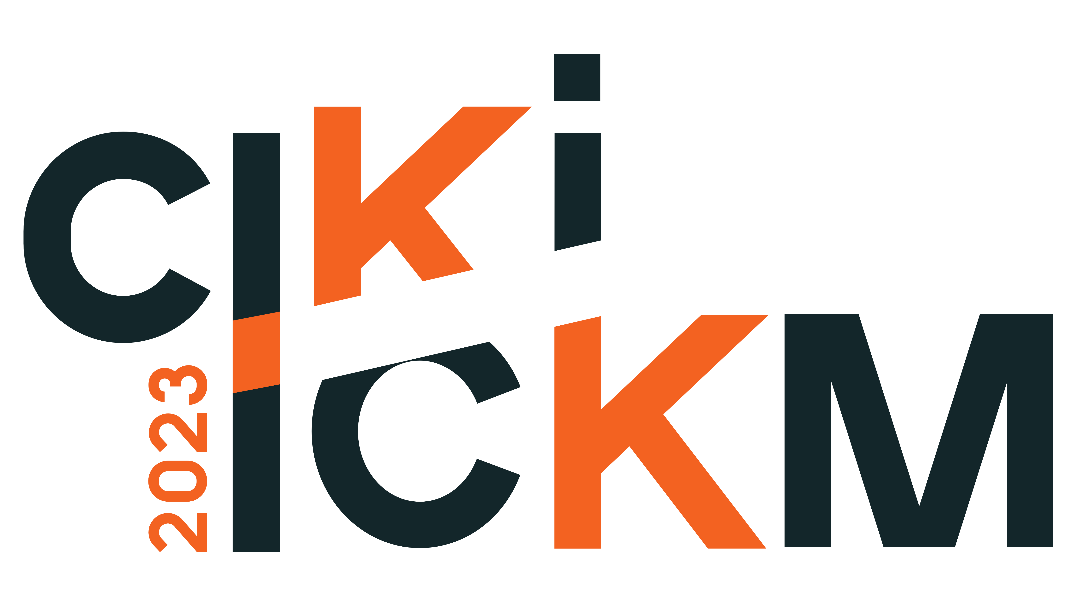 Fonte: ciKi’s Template (2019) (6 espacios antes y 12 espacios despues)AGRADECIMIENTOS Esta sección debe ir antes de las referencias y solo debe contener información sobre los fondos de financiación de la investigación utilizados en la investigación. No debe estar numerado, debe estar en mayúsculas y en negrita.REFERENCIAS Las referencias se enumeran de acuerdo con las instrucciones de la APA, todas las referencias deben citarse en el texto. Use Times New Roman, tamaño 12, como se muestra:Beck, B. E. (1999, July). Style and modern writing [Special issue]. Prose Magazine, 126, 96-134.Gode, S. M., Orman, T. P., & Carey, R. (1967). Writers and writing. New York: Lucerne Publishing.MacDonald, S. E. (1993). Words. In The new encyclopedia Britannica (vol. 38, pp. 745-758). Chicago: Forty-One Publishing.Wilson, J. C. (2001). Scientific research papers. In Stewart, J. H. (Ed.), Research papers that work (pp. 123-256). New York: Lucerne Publishing.Column1Column 2Column3Line 1122223333Line 2122223333Line 3122223333Total366669999